Администрациягорода ВолгодонскаПОСТАНОВЛЕНИЕ29.06.2018											№ 1496г.ВолгодонскОб утверждении Положения об организации проведения мониторинга качества финансового менеджмента, осуществляемого главными распорядителями средств местного бюджетаВ соответствии с Федеральным законом от 06.10.2003 № 131-ФЗ «Об общих принципах организации местного самоуправления в Российской Федерации», Уставом муниципального образования «Город Волгодонск» и в целях повышения эффективности расходов местного бюджета и качества управления средствами местного бюджетаПОСТАНОВЛЯЮ:1. Утвердить Положение об организации проведения мониторинга качества финансового менеджмента, осуществляемого главными распорядителями средств местного бюджета, согласно приложению к настоящему постановлению.2. Признать утратившими силу:- постановление Администрации города Волгодонска от 22.08.2013 № 3358 «Об утверждении Положения о порядке проведения оценки качества управления финансами главными распорядителями средств местного бюджета»;- постановление Администрации города Волгодонска от 25.05.2015 № 688 «О внесении изменений в постановление Администрации города Волгодонска от 22.08.2013 № 3358 «Об утверждении Положения о порядке проведения оценки качества управления финансами главными распорядителями средств местного бюджета»;- постановление Администрации города Волгодонска от 23.06.2017 № 752 «О внесении изменений в постановление Администрации города Волгодонска от 22.08.2013 № 3358 «Об утверждении Положения о порядке проведения оценки качества управления финансами главными распорядителями средств местного бюджета».3. Пресс-службе Администрации города Волгодонска (С.М. Черноусова) опубликовать постановление в газете «Волгодонская правда».4. Общему отделу Администрации города Волгодонска (Н.В. Чуприна) разместить постановление на официальном сайте Администрации города Волгодонска в информационно-телекоммуникационной сети «Интернет».5. Постановление вступает в силу со дня его принятия.6. Контроль за исполнением постановления возложить на начальника Финансового управления города Волгодонска М.А. Вялых.Глава Администрации города Волгодонска						           В.П. МельниковПроект постановлениявносит Финансовое управлениегорода ВолгодонскаПриложение к постановлению Администрации города Волгодонскаот 29.06.2018 № 1496Положение об организации проведения мониторинга качества финансового менеджмента, осуществляемого главными распорядителями средств местного бюджета1. Общие положения1.1. Настоящее Положение разработано с учетом приказа министерства финансов Ростовской области от 29.07.2013 № 97 «Об организации проведения мониторинга качества финансового менеджмента, осуществляемого главными распорядителями средств областного бюджета», приказа министерства финансов Ростовской области от 14.03.2013 № 35 «О порядке осуществления мониторинга и оценки качества управления бюджетным процессом в муниципальных образованиях Ростовской области» и определяет организацию проведения мониторинга качества финансового менеджмента, осуществляемого главными распорядителями бюджетных средств (далее – мониторинг качества финансового менеджмента) – анализа и оценки совокупности процессов и процедур, обеспечивающих эффективность и результативность использования бюджетных средств и охватывающих все элементы бюджетного процесса (составление проекта бюджета, исполнение бюджета, отчетность, финансовый контроль).1.2. Мониторинг качества финансового менеджмента состоит из годового мониторинга качества финансового менеджмента.1.2.1. Мониторинг качества финансового менеджмента проводится на основании показателей сводной бюджетной росписи, бюджетной и бухгалтерской отчетности, документов и материалов, представленных в Финансовое управление города Волгодонска главными распорядителями бюджетных средств (далее – ГРБС).Годовой мониторинг качества финансового менеджмента проводится по состоянию на 1 января года, следующего за отчетным финансовым годом в срок не позднее 1 марта текущего финансового года по показателям в соответствии с приложением №1 к настоящему Положению.1.2.2. Мониторинг качества финансового менеджмента осуществляется по двум группам ГРБС.К первой группе относятся ГРБС, имеющие подведомственные муниципальные учреждения, ко второй группе - ГРБС, не имеющие подведомственные муниципальные учреждения.2. Организация проведения, порядок расчета показателей мониторинга качества финансового менеджмента и формирование отчета о его результатах2.1. ГРБС представляют в Финансовое управление города Волгодонска:2.1.1. В целях проведения годового мониторинга качества финансового менеджмента в срок не позднее 10 февраля следующие сведения за отчетный финансовый год:- сведения об исполнении муниципальных заданий по форме согласно приложению № 2 к настоящему Положению;- сведения о наличии локальных актов ГРБС по форме согласно приложению № 3 к настоящему Положению;- сведения о кадровом потенциале ГРБС по форме согласно приложению № 4 к настоящему Положению.2.2. Финансовое управление города Волгодонска:2.2.1. Осуществляет расчет показателей качества финансового менеджмента в соответствии с приложением № 1 к настоящему Положению. 2.2.2. На основании данных расчета показателей качества финансового менеджмента осуществляет расчет итоговой оценки качества финансового менеджмента по каждому ГРБС по формуле: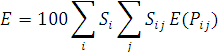 где E – итоговая оценка по ГРБС;Si – вес i-ой группы показателей качества финансового менеджмента;Sij – вес j-ого показателя качества финансового менеджмента в i-ой группе показателей качества финансового менеджмента;E(Pij) – оценка по j-му показателю качества финансового менеджмента в 
i-ой группе показателей качества финансового менеджмента.В случае если для ГРБС показатель (группа показателей) качества финансового менеджмента не рассчитываются, вес указанного показателя (группы показателей) качества финансового менеджмента пропорционально распределяется по остальным показателям (группам показателей) качества финансового менеджмента.2.2.3. Формирует отчет о результатах годового мониторинга качества финансового менеджмента в разрезе ГРБС с указанием значений итоговых оценок качества финансового менеджмента по ГРБС.2.2.4. Обеспечивает размещение на официальном сайте Администрации города Волгодонска в информационно-телекоммуникационной сети «Интернет» отчет о результатах годового мониторинга качества финансового менеджмента по форме согласно приложению № 5 к настоящему Положению.Управляющий деламиАдминистрации города Волгодонска 					И.В. ОрловаПриложение №1к Положению об организации проведения мониторинга качества финансового менеджмента, осуществляемого главными распорядителями средств местного бюджетаПоказатели годового мониторинга качества финансового менеджмента, осуществляемого главными распорядителями бюджетных средств Приложение №2к Положению об организации проведения мониторинга качества финансового менеджмента, осуществляемого главными распорядителями средств местного бюджетаСВЕДЕНИЯоб исполнении муниципальных заданийна 1 __________ 20___ г.Главный распорядитель бюджетных средств _____________________________________* – предоставляется в разрезе муниципальных учрежденийРуководитель   _____________    ____________________                                         (подпись)               (расшифровка подписи)Главный бухгалтер  _____________    ____________________                                                   (подпись)                 (расшифровка подписи)Исполнитель   ____________    _____________    ____________________  тел. ___________                                (должность)                (подпись)               (расшифровка подписи)Приложение №3к Положению об организации проведения мониторинга качества финансового менеджмента, осуществляемого главными распорядителями средств местного бюджетаСВЕДЕНИЯо наличии локальных актов главных распорядителей бюджетных средств на 1 __________ 20___ г.Главный распорядитель бюджетных средств _____________________________________Руководитель   _____________    ____________________                                         (подпись)               (расшифровка подписи)Главный бухгалтер  _____________    ____________________                                                   (подпись)                 (расшифровка подписи)Исполнитель   ____________    _____________    ____________________  тел. ___________                                  (должность)                (подпись)               (расшифровка подписи)Приложение №4к Положению об организации проведения мониторинга качества финансового менеджмента, осуществляемого главными распорядителями средств местного бюджетаСВЕДЕНИЯо кадровом потенциале главных распорядителей бюджетных средств (далее – ГРБС)на 1 ____________ 20___ г.Главный распорядитель бюджетных средств ____________________________________________________Единица измерений: чел.Руководитель   _____________    ____________________                                         (подпись)               (расшифровка подписи)Главный бухгалтер  _____________    ____________________                                                   (подпись)                 (расшифровка подписи)Исполнитель   ____________    _____________    ____________________  тел. ___________                                  (должность)                (подпись)               (расшифровка подписи)Приложение №5к Положению об организации проведения мониторинга качества финансового менеджмента, осуществляемого главными распорядителями средств местного бюджетаОтчет о результатах годового мониторинга качества финансового менеджмента, осуществляемого главными распорядителями бюджетных средств (далее – ГРБС)Начальник Финансового управления города Волгодонска                                            _________________________                     ______________________________                                                                                                                  (подпись)                                                           (расшифровка подписи)Наименование показателяРасчет показателяЕдиница измеренияОценкаПримечание1.Финансовое планирование1.1.Своевременность предоставления реестра расходных обязательствP - количество дней отклонения от представления уведомления в Финансовое управление города Волгодонска о завершении этапа формирования реестра расходных обязательств после установленного срока  дниE(P)=0, если P≥5;E(P)=0,2, если P=4;E(P)=0,4, если P=3;E(P)=0,6, если P=2;E(P)=0,8, если P=1;E(P)=1, если P=0Положительное значение показателя свидетельствует о несоблюдении установленных сроков завершения этапа формирования реестра расходных обязательств главными распорядителями бюджетных средств (далее – ГРБС).Целевым ориентиром является значение показателя, равное нулю.1.2.Наличие локального акта ГРБС, регламентирующего осуществление контроля за выполнением муниципальных заданий и определяющего количественно измеримые финансовые санкции (штрафы, изъятия) за нарушение условий выполнения муниципальных заданийНаличие локального акта ГРБС, регламентирующего осуществление контроля за выполнением муниципальных заданий и определяющего количественно измеримые финансовые санкции (штрафы, изъятия) за нарушение условий выполнения муниципальных заданийДля ГРБС, которые устанавливают муниципальные задания для подведомственных муниципальных учреждений:E(P)=1, если локальный акт ГРБС утвержден;E(P)=0, если локальный акт ГРБС не утвержден В соответствии с приложением № 3 к Положению об организации проведения мониторинга качества финансового менеджмента, осуществляемого главными распорядителями средств местного бюджета (далее – Положение).1.3.Наличие локального акта ГРБС, регулирующего внутренние процедуры подготовки реестра расходных обязательствНаличие локального акта ГРБС, регулирующего внутренние процедуры подготовки реестра расходных обязательств E(P)=1, если локальный акт ГРБС утвержден;E(P)=0, если локальный акт ГРБС не утвержденВ соответствии с приложением № 3 к Положению.1.4.Доля суммы изменений в сводную бюджетную роспись города ВолгодонскаP=100*Si/b, гдеSi - сумма положительных изменений сводной бюджетной росписи расходов и лимитов бюджетных обязательств в пределах общего объема бюджетных ассигнований, предусмотренных ГРБС в отчетном периоде (учитываются положительные значения изменений по классификации раздел, подраздел, целевая статья, вид расходов, за исключением расходов, осуществляемых за счет средств Резервного фонда Администрации города Волгодонска, перераспределения зарезервированных средств, уточнения бюджетной классификации в связи с изменениями действующего законодательства, расходов осуществляемых за счет средств федерального, областного бюджета и софинансирования местного бюджета), тыс. руб.;b - объем бюджетных ассигнований ГРБС согласно сводной бюджетной росписи города Волгодонска с учетом внесенных в нее изменений по состоянию на конец отчетного периода, тыс. руб.%E(P)=1, если P≤15%;E(P)=0, если P>15%Целевым ориентиром для ГРБС является значение показателя, равное 0%.1.5.Количество изменений в решение о бюджете,  подготовленных по инициативе ГРБСР – количество изменений в  решение о бюджете.Не учитываются изменения, вызванные:-поступлением, перераспределением федеральных, областных средств; - распределением зарезервированных средств; - изменением бюджетной классификациишт.E(P)=1, в случае если внесены 3 и менее поправок в решение о бюджете по инициативе главных распорядителей бюджетных средств;E(P)=0, в случае если внесены более 3 поправок в решение о бюджете по инициативе главных распорядителей бюджетных средствПоказатель позволяет оценить частоту внесения изменений ГРБС в решение о бюджете, что определяет качество бюджетного планирования. 1.6.Своевременность внесения изменений в муниципальные программы города Волгодонска в соответствии с  порядком принятия решения о разработке муниципальных программ, их формирования, реализации и оценки эффективности реализацииР – количество отклонений от установленного срока в соответствии с порядком принятия решения о разработке муниципальных программ, их формирования, реализации и оценки эффективности реализациишт.E(P)=1, в случае если нарушений не выявлено;E(P)=0,8, в случае если выявлено 1 нарушение;E(P)=0, в случае если выявлены более 1 нарушения2.Исполнение бюджета в части расходов2.1.Доля неисполненных на конец отчетного финансового года бюджетных ассигнований P=100*(b-E)/b, где b - объем бюджетных ассигнований ГРБС согласно сводной бюджетной росписи города Волгодонска с учетом внесенных в нее изменений (без учета расходов за счет средств резервного фонда Администрации города Волгодонска и иным образом зарезервированных средств), тыс. руб.;E - кассовое исполнение расходов ГРБС в отчетном периоде, тыс. руб.%E(P)=1, если P≤5%;E(P)=0, если P>5%Целевым ориентиром для ГРБС является значение показателя, равное 0%.2.2.Равномерность расходов (без учета целевых межбюджетных трансфертов областного бюджета)P=(E-Eср)*100/Eср, гдеE - кассовые расходы в IV квартале отчетного периода, тыс. руб.;Eср - средний объем кассовых расходов за I-III квартал отчетного периода, тыс. руб.%E(P)=1, если P≤50%;E(P)=1-(P-50)/50, если 50%<P≤100%;E(P)=0, если P>100%Целевым ориентиром для ГРБС является значение показателя, при котором кассовые расходы в IV квартале достигают менее трети годовых расходов.2.3.Эффективность управления кредиторской задолженностью по расчетам с поставщиками и подрядчикамиP=100*К/Е, гдеК - объем кредиторской задолженности с поставщиками и подрядчиками по состоянию на 1 января года, следующего за отчетным, тыс. руб.;E - кассовое исполнение расходов ГРБС в отчетном финансовом году, тыс. руб.%E(P)=1, если P≤1,5%;E(P)=0, если P>1,5%Негативным считается факт накопления значительного объема кредиторской задолженности по расчетам с поставщиками и подрядчиками по состоянию на 1 января года, следующего за отчетным, по отношению к кассовому исполнению расходов ГРБС в отчетном финансовом году.2.4.Наличие Порядка составления, утверждения и ведения бюджетных смет участников бюджетного процессаНаличие локального акта ГРБС по утверждению Порядка составления, утверждения и ведения бюджетных смет  участников бюджетного процесса в соответствии с действующим законодательствомE(P)=1, если локальный акт ГРБС утвержден;E(P)=0, если локальный акт ГРБС не утвержденВ соответствии с приложением № 3 к Положению.2.5.Наличие Порядка составления и утверждения планов финансово-хозяйственной деятельности бюджетных и автономных учрежденийНаличие локального акта ГРБС, по утверждению Порядка составления и утверждения планов финансово-хозяйственной деятельности бюджетных и автономных учреждений в соответствии с действующим законодательствомE(P)=1, если локальный акт ГРБС утвержден;E(P)=0, если локальный акт ГРБС не утвержденВ соответствии с приложением № 3 к Положению.2.6.Удельный вес муниципальных учреждений, подведомственных ГРБС, выполнивших муниципальное задание на 100%P=100*Su/S, гдеSu - количество муниципальных учреждений, подведомственных ГРБС, выполнивших муниципальное задание на 100% в отчетном финансовом году;S - общее количество муниципальных учреждений, подведомственных ГРБС, которым установлены муниципальные задания в отчетном финансовом году %Для ГРБС, которые устанавливают муниципальные задания для подведомственных муниципальных учреждений:E(P)=1, если P=100%;E(P)=0, если P<100%В соответствии с приложением № 2 к Положению.3.Учет и отчетность3.1.Соблюдение сроков предоставления ГРБС бюджетной отчетности и бухгалтерской отчетности муниципальных автономных и бюджетных учрежденийОтчетность представлена в сроки, установленные приказом Финансового управления города ВолгодонскадниE(P)=1, если сроки соблюдены;E(P)=0, если сроки не соблюденыНегативно расценивается нарушение сроков предоставления бюджетной отчетности и бухгалтерской отчетности муниципальных автономных и бюджетных учреждений.3.2.Качество формирования ГРБС бюджетной отчетности и бухгалтерской отчетности муниципальных автономных и бюджетных учрежденийОтчетность, представленная в Финансовое управление города Волгодонска, не требует исправлений по итогам рассмотренияЕ(Р)=1, если представленная отчетность не требует исправлений;Е(Р)=0, если представленная отчетность требует исправлений, представлена не в полном объемеНегативно расценивается факт постоянного нарушения и некачественной подготовки ГРБС бюджетной отчетности и бухгалтерской отчетности муниципальных автономных и бюджетных учреждений.4.Контроль и аудит4.1.Осуществление мероприятий внутреннего муниципального финансового контроля Наличие в годовой отчетности за отчетный финансовый год заполненной таблицы № 5 «Сведения о результатах мероприятий внутреннего государственного (муниципального) контроля» по форме, утвержденной Инструкцией о составлении и представлении годовой, квартальной и месячной отчетности об исполнении бюджетов бюджетной системы РФE(P)=1, если таблица № 5 «Сведения о результатах мероприятий внутреннего государственного (муниципального) контроля» представлена и нарушения отсутствуют;E(P)=0, если таблица № 5 «Сведения о результатах мероприятий внутреннего государственного (муниципального) контроля» представлена с указанием нарушений по итогам контролякод формы по ОКУД 0503160, таблица № 5 «Сведения о результатах мероприятий внутреннего государственного (муниципального) контроля».4.2.Динамика нарушений, выявленных в ходе внешних контрольных мероприятий P=100*(No-N1)/No, гдеNo - количество нарушений, выявленных в ходе внешних контрольных мероприятий, по состоянию на 1 января отчетного года, определяемое в соответствии с таблицей № 5 «Сведения о результатах внешнего государственного (муниципального) контроля»;N1 - количество нарушений, выявленных в ходе внешних контрольных мероприятий, по состоянию на 1 января года, следующего за отчетным,  определяемое в соответствии с таблицей № 5 «Сведения о результатах внешнего государственного (муниципального) контроля»  E(P)=1, если Р≥50% либо No=0 и N1=0;E(P)=1-((50-Р)/50), если 0%≤Р≤50%;E(P)=0, если Р<0% либо No=0 и N1=1.В случае отсутствия нарушений за отчетный финансовый год Е(Р)=1В рамках оценки данного показателя позитивно рассматривается уменьшение количества нарушений, выявленных в ходе внешнего финансового контроля.Целевым ориентиром является значение показателя, больше или равное 50% (количество нарушений уменьшилось в два и более раз).4.3.Качество представления документов в соответствии с Порядком санкционирования оплаты денежных обязательств получателей средств местного бюджета и главных администраторов источников финансирования дефицита бюджета города ВолгодонскаР=100*N0/N, гдеN0 – заявки ГРБС, отказанные Финансовым управлением города Волгодонска по итогам проведения процедуры санкционирования;N – общее количество заявок, представленных ГРБС в Финансовое управление города Волгодонска в отчетном периодешт.E(P)=1, если P≤0,1%;E(P)=0,8, если 0,1%<Р≤0,5%; E(P)=0,5, если 0,5%<Р≤2%;E(P)=0,2, если 2%<Р≤5%; E(P)=0, если P>5%Несоответствие документов, представленных в Финансовое управление города Волгодонска, Порядку санкционирования оплаты денежных обязательств получателей средств местного бюджета и главных администраторов источников финансирования дефицита бюджета города Волгодонска свидетельствует о низком качестве подготовки документов ГРБС.4.4.Наличие локальных актов ГРБС об организации внутреннего финансового контроля и внутреннего финансового аудитаНаличие локальных актов ГРБС об организации внутреннего финансового контроля и внутреннего финансового аудитаE(P)=1, если локальные акты ГРБС утверждены;E(P)=0, если локальные акты ГРБС не утвержденыВ соответствии с приложением № 3 к Положению.4.5.Наличие локального акта ГРБС о порядке проведения мониторинга качества финансового менеджмента подведомственных муниципальных учрежденийНаличие локального акта ГРБС о порядке проведения мониторинга качества финансового менеджмента подведомственных муниципальных учрежденийE(P)=1, если локальный акт ГРБС утвержден;E(P)=0, если локальный акт ГРБС не утвержденВ соответствии с приложением № 3 к Положению.5.Кадровый потенциал финансового (финансово-экономического) подразделения ГРБС5.1.Повышение квалификации сотрудников финансового (финансово-экономического) подразделения ГРБСP=100*Nkv/N, гдеNkv - количество сотрудников финансового (финансово-экономического) подразделения ГРБС, обладающих свидетельствами (сертификатами, удостоверениями) о прохождении повышения квалификации в области экономики и финансов в течение последних трех лет;N - общее фактическое количество сотрудников финансового (финансово-экономического) подразделения ГРБС по состоянию на 1 января текущего финансового года%E(P)=P/100В соответствии с приложением № 4 к Положению. 5.2.Укомплектованность финансового (финансово-экономического) подразделения ГРБСP=100*n/N, гдеn - фактическое количество замещенных штатных единиц в финансовом (финансово-экономическом) подразделении ГРБС по состоянию на 1 января текущего финансового года;N - общее количество штатных единиц в финансовом (финансово-экономическом) подразделении ГРБС согласно штатному расписанию на 1 января текущего финансового года%E(P)=P/100В соответствии с приложением № 4 к Положению.6.Управление активами6.1.Динамика объемов материальных запасовP=100*(Ji-J0)/J0, гдеJ0 - стоимость материальных запасов ГРБС по состоянию на 1 января отчетного финансового года, тыс. руб.;Ji - стоимость материальных запасов ГРБС по состоянию на 1 января года, следующего за отчетным, тыс. руб.%E(P)=1, если P<i;E(P)=1-((P-i)/i), если i<P<2i;E(P)=0, если P>2i,где i - значение инфляции в отчетном финансовом годуНегативно расценивается значительный рост материальных запасов.Целевым ориентиром для ГРБС является значение показателя, равное значению инфляции в отчетном финансовом году.Наименование услуги*Утверждено по муниципальному заданию на очередной финансовый год (натуральные показатели)Исполнено по муниципальному заданию в отчетном финансовом году(натуральные показатели)% исполненияПричины отклонений…ИтогоКоличество муниципальных учреждений, выполнивших муниципальное задание на 100% в отчетном финансовом годуОбщее количество муниципальных учреждений, которым установлены муниципальные задания в отчетном финансовом году№ п/пНаименование актаДата№Интернет ссылкаНаименование ГРБСКод строкиЧисленность сотрудников финансового (финансово-экономического) подразделения ГРБСЧисленность сотрудников финансового (финансово-экономического) подразделения ГРБСЧисленность сотрудников финансового (финансово-экономического) подразделения ГРБСНаименование ГРБСКод строкипо штатуфактически, всегов том числе, обладающих свидетельствами (сертификатами, удостоверениями) о прохождении повышения квалификации в области экономики и финансов в течение последних трех лет12345ИТОГОНаименование ГРБСКод главыМестоОбщая оценка в баллахНаименование показателей оценкиНаименование показателей оценкиНаименование показателей оценкиНаименование показателей оценкиНаименование показателей оценкиНаименование показателей оценкиНаименование ГРБСКод главыМестоОбщая оценка в баллах1.11.21.3………1 группа - ГРБС, имеющие подведомственные муниципальные учреждения.1 группа - ГРБС, имеющие подведомственные муниципальные учреждения.1 группа - ГРБС, имеющие подведомственные муниципальные учреждения.1 группа - ГРБС, имеющие подведомственные муниципальные учреждения.1 группа - ГРБС, имеющие подведомственные муниципальные учреждения.1 группа - ГРБС, имеющие подведомственные муниципальные учреждения.1 группа - ГРБС, имеющие подведомственные муниципальные учреждения.1 группа - ГРБС, имеющие подведомственные муниципальные учреждения.1 группа - ГРБС, имеющие подведомственные муниципальные учреждения.1 группа - ГРБС, имеющие подведомственные муниципальные учреждения.2 группа - ГРБС, не имеющие подведомственные муниципальные учреждения.2 группа - ГРБС, не имеющие подведомственные муниципальные учреждения.2 группа - ГРБС, не имеющие подведомственные муниципальные учреждения.2 группа - ГРБС, не имеющие подведомственные муниципальные учреждения.2 группа - ГРБС, не имеющие подведомственные муниципальные учреждения.2 группа - ГРБС, не имеющие подведомственные муниципальные учреждения.2 группа - ГРБС, не имеющие подведомственные муниципальные учреждения.2 группа - ГРБС, не имеющие подведомственные муниципальные учреждения.2 группа - ГРБС, не имеющие подведомственные муниципальные учреждения.2 группа - ГРБС, не имеющие подведомственные муниципальные учреждения.